Тема экологической ситуации очень актуальна, поскольку современный человек производит такое количество отходов, что проблема их утилизации становится с каждым днём всё более масштабной. Многие из нас даже не задумываются, что состояние окружающей среды напрямую связано с нашим поведением в быту.Наш детский сад  не смог остаться равнодушным к спасению живых существ,  была проведана   экологическая акция «Сдай батарейку – спаси ёжика». С целью формирования экологической культуры дошкольников, стремление беречь природу.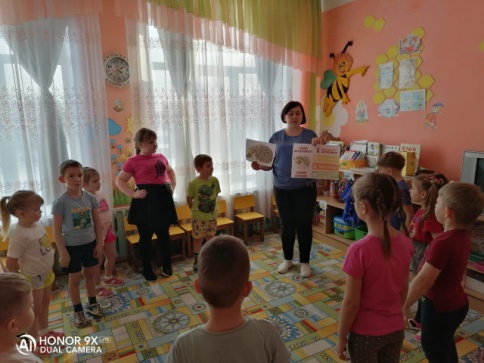 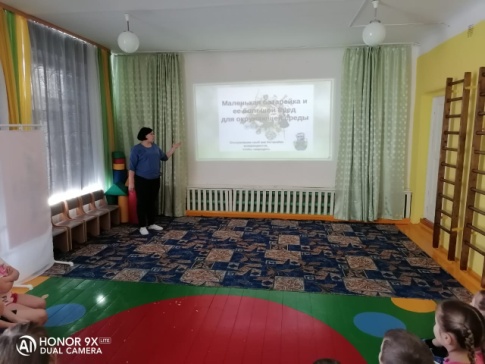 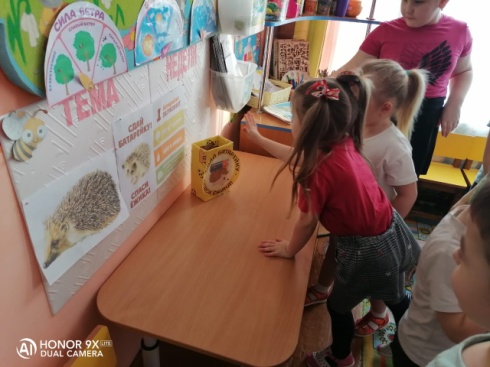 В акции приняли участие ребята всех возрастных групп, а также мы призвали к участию родителей. В ходе проведения данной акции нами были проведены следующие мероприятия: беседы с детьми: «Что такое батарейка?», для родителей провели консультации: «Утилизация батареек».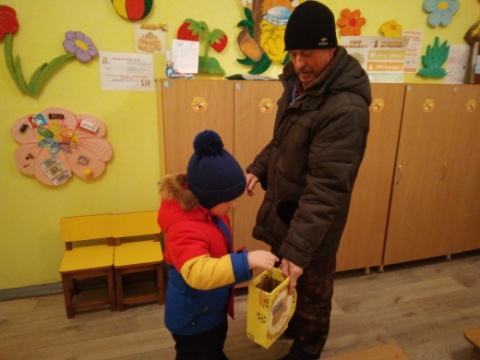 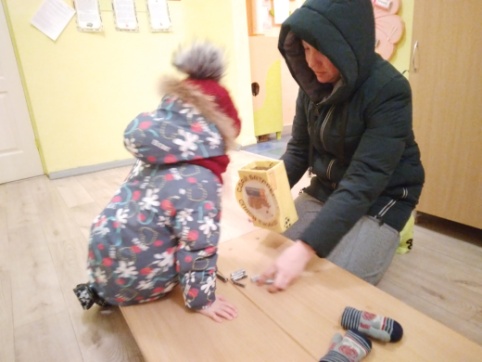 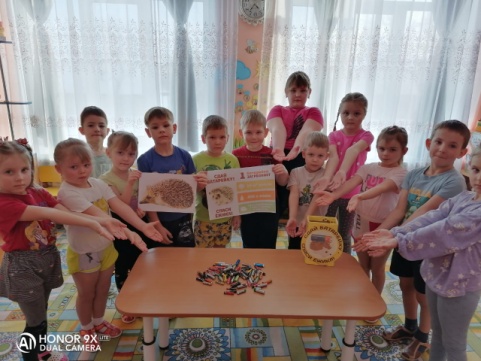 Акция завершилась взвешиванием, собранных батареек. Все собранные батарейки будут переданы в пункт приема. Выражаем благодарность родителям и ребятам, которые откликнулись на экологическую акцию и приняли активное участие!Подготовила :Зубова Е.С., воспитатель 1 квалификационной категории